                                     MOHAMMED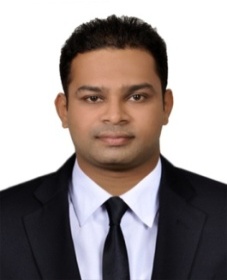 MOHAMMED.350496@2freemail.com                                                                 Professional Summary                                                                                                          I am an MBA Graduate from University of Greenwich, London, and have a focus on Marketing &sales to pursue my interest on Business development in a challenging work environment. Looking forward for an opportunity to utilize my knowledge and skills to achieve organizational objectives and thereby embark a successful career as a business development trainer.                 Work History                                                                                                     Business Development Executive 					                02-2015 to 04-2016            widely retail group   - Portsmouth- United Kingdom                                                                                                                                                                                                                      Worked closely with customers to identify their needs.Built good relationships with staffs and motivate them to improve the sales.Created alternative business plans to improve customer relationships.Researched store Managers business issues and goals to offer appropriate solutionsDeal with complaints from customers to maintain the store reputation.Branch Manager                                                                                   03-2011 to 2014                                                                                                                                                                                         E-talk Global Education  - cochin                                                                                                                                                                                                                                                                                                                     Led a state level seminar and exhibition with more than 50 associated partners including international delegatesAnalyzed business developments and monitored market trendsDirected and coordinated marketing activities and policies to promote Company Services.Coordinated and participated in promotional activities and trade showsSuccessfully signed many service contracts with international associates and Traveled nationally to meet clients and deliver clear company messages.Conducted interviews for new employees and organized training for new employees.Wrote reports detailing branch activities.Resolved escalated customer issues in a timely manner.Academic Background                                                        MBA -International Business                                                                                                             University of Greenwich –London –United Kingdom                                                  july-2015               Field of study                                                                                                                                  International Business                                                                                                                                                                                 Business strategy                                                                                                                                                              Business Management Development                                                                                                                                                                     Thematic independent study on Business Development and Leadership                                                                                 Thematic independent study on International Business                                                                                                                                             Coursework in Marketing and Communications                                                                                                                                                                                                                                                                                                                                                                                                                                                                                                                                                                               Bachelor of Commerce                                                                                               April-2011                                                                                                                    Periyar University –India                                                                                                            Field of study                                                                                                                                 Human Resource  Management                                                                                                                                  Marketing                                                                                                                                                                                                                                                                                                                                                                                                                                                                                                                                                                                                             Business Communication               Key Skills                                                                                                                                  Critical and creative thinking                               Public speaking talent   
Highly organized                                                  Advertising knowledge
Customer satisfaction                                          Immaculate English communication skills
Team building expertise                                       Advertising knowledge
Marketing strategy                                               Trend analysis
Human resources management                            
                                                                                                                                                                                                                                                                                                                                                                                                                                                   Additional Information                                                                                                                  Date of Birth 			                 : 30-09-1988                                                                                                                 Nationality                                                       : Indian                                                                                                                Languages                                                        : English –Hindi –Malayalam-Tamil                                                                                               Marital Status                                                  : Single                                                                                                                                             Visa status                                                        : Tourist visa , Valid Till 25- April-2017References                                                                                                                        Available on Request                                                                                                                                                                                                  